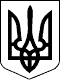 Дергачівська міська рада  ІХ сесія VІІ скликанняРІШЕННЯВід 29   квітня 2016 року                                                                                                      № 32Про затвердження технічної документації із землеустрою щодо встановлення (відновлення) меж земельної ділянки в натурі (на місцевості) для будівництва та обслуговування жилого будинку, господарських будівель та споруд розташованої на території Дергачівської міської ради м. Дергачі, в’їзд Комунальний, 14 Дергачівського району Харківської області та передачу її у власність  гр. Голубкову В.І.          Розглянувши клопотання гр. Голубкова Валерія Івановича, який зареєстрований за адресою: м. Дергачі, в’їзд Комунальний, 14, про затвердження технічної документації із землеустрою щодо встановлення (відновлення) меж земельної ділянки в натурі (на місцевості), загальною площею , для будівництва та обслуговування жилого будинку, господарських будівель та споруд в м. Дергачі, в’їзд Комунальний, 14 та передачу її у власність, Витяг з Державного земельного кадастру про земельну ділянку від 04.08.2015 року № НВ-6301960432015, Свідоцтво про право особистої власності на жилий будинок від 10.02.1972 р., технічну документацію із землеустрою щодо встановлення (відновлення) меж земельної ділянки в натурі (на місцевості) для будівництва та обслуговування житлового будинку, господарських будівель і споруд розташованої на території Дергачівської міської ради м. Дергачі, в’їзд Комунальний, 14 Дергачівського району Харківської області, складену ФО-П Зінкевич В.Ю., керуючись ст.ст. 12,118,121,122,186 Земельного кодексу України, Закону України «Про внесення змін до деяких законодавчих актів України щодо розмежування земель державної та комунальної власності», ст.ст.25,26,59 Закону України «Про місцеве самоврядування в Україні», міська рада, -                                                  ВИРІШИЛА: Затвердити технічну документацію із землеустрою щодо встановлення (відновлення) меж земельної ділянки в натурі (на місцевості) для будівництва та обслуговування житлового будинку, господарських будівель і споруд, розташованої на території Дергачівської міської ради м. Дергачі, в’їзд Комунальний, 14 Дергачівського району Харківської області. Передати гр. Голубкову Валерію Івановичу у власність земельну ділянку з кадастровим номером 6322010100:00:003:1852, загальною площею  для будівництва та обслуговування житлового будинку, господарських будівель і споруд (присадибна ділянка), розташованої на території Дергачівської міської ради м. Дергачі, в’їзд Комунальний, 14  Дергачівського району  Харківської області.Гр. Голубкову В.І.:3.1. Оформити право власності на земельну ділянку відповідно до ст.ст. 125, 126 Земельного кодексу України.3.2. Забезпечити раціональне, ефективне та цільове використання земельної ділянки.4. Оподаткування проводити згідно діючого законодавства. Контроль за виконанням даного рішення покласти на депутатську комісію з питань аграрної політики, будівництва, житлово-комунального господарства та екології Дергачівської міської ради. Дергачівський міський голова                                                                О.В.Лисицький                                   